	Zpracovatel: QQT, s.r.o. Nositel projektu: Karlovarský kraj.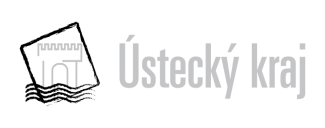 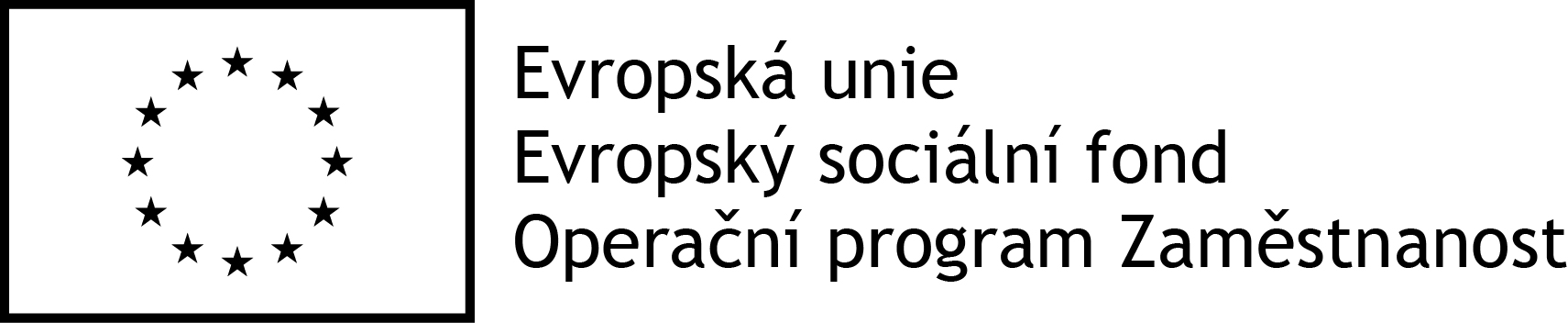 		Publikace vznikla jako výstup z realizace veřejné zakázky v rámci projektu 		„V Karlovarském kraji plánujeme sociální služby společně“, která byla 	 financována z prostředků ESF a státního rozpočtu České republiky.§ 41 - Tísňová péčeTísňová péče je terénní služba, kterou se poskytuje nepřetržitá distanční hlasová a elektronická komunikace s osobami vystavenými stálému vysokému riziku ohrožení zdraví nebo života v případě náhlého zhoršení jejich zdravotního stavu nebo schopností.Služba zjišťuje potřeby a zajišťuje neodkladnou pomoc při krizové situaci. Výsledná kompetence Oblast potřebTéma Potřeba uživateleCo daná potřeba např. zahrnuje?Osoba má zajištěnu potřebnou pomocZajištění neodkladné pomociPoskytnutí nebo zprostředkování neodkladné pomoci Přivolání pomoci v případě zhoršení zdravotního stavu, pádu, zranění apod.Okamžité spojení s tísňovou péčí a zajištění pomociPřivolání kontaktní osoby odborné pomociZajištění přístupu do bytuOsoba má zajištěnu potřebnou pomocZajištění neodkladné pomociPoskytnutí nebo zprostředkování neodkladné pomoci Přivolání pomoci při ohrožení jinou osobou, přepadení apod.)Okamžité spojení s tísňovou péčí a zajištění pomociPřivolání kontaktní osoby, odborné pomociZajištění přístupu do bytuOsoba má zajištěnu potřebnou pomocZajištění neodkladné pomociZákladní informace, možnost poradit seMožnost poradit se/požádat o raduMít možnost využít základní poradenství
Mít možnost získat přehled o navazujících službách  Osoba udržuje kontakty se společenským prostředímZprostředkování kontaktu se společenským prostředímSpolečenské kontaktyUdržení společenských kontaktů, možnost se nadále zapojovat společenského životaKontakt se společenským prostředímKontakt s rodinou nebo blízkýmiMožnost nadále vyhledávat a uskutečňovat kontakt se společenským a kulturním prostředímOsoba udržuje kontakty se společenským prostředímZprostředkování kontaktu se společenským prostředímVyužívání běžných veřejných služebVyužívání veřejných služeb a zapojování do sociálních aktivit Motivace a podpora k využívání veřejných služebUplatňování práv a oprávněných zájmů a obstarávání osobních záležitostíFinanční a majetková oblastHospodaření s finančními prostředkyDopomoc k využívání grantových, nadačních a jiných prostředků, např. na zajištění sociální službyUplatňování práv a oprávněných zájmů a obstarávání osobních záležitostíOchrana právOchrana právUplatňování pomoci při konfliktu s orgány veřejné správyZnalost kontaktů na pomáhající subjekty při zneužívání či domácího násilí nebo ohrožením domácím násilímPéče o zdraví a bezpečí (rizika)Zajištění bezpečí Opatření pro zajištění bezpečnosti Vyhodnocení bezpečnostních rizik v přirozeném prostředí klientaKontinuální kontrola zdravotního stavu při zhoršeníKontrola aktivity uživatele – prevence zdravotních rizik Péče o zdraví a bezpečí (rizika)Péče o zdravíDodržování léčebného režimuPřipomínání dodržování léčebného režimu, doporučení fyzioterapeutů a pravidelného cvičení/udržování kondiceZajištění potřebných lékůSociálně terapeutické činnostiZajištění socioterapeutických činnostíRozvoj nebo udržení osobních a sociálních schopností a dovedností podporujících sociální začleňováníZprostředkování kontaktů na navazující službu